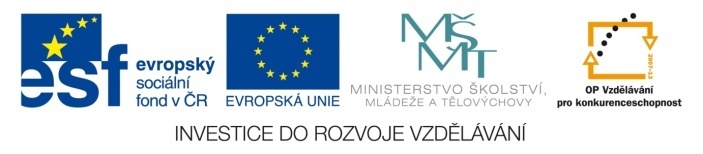 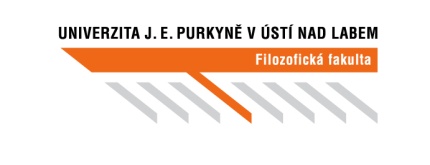 List of students / Krakov, Poland, 2014 / 26. – 30. 4. 2014ESF, reg.n. CZ1.07/2.2.00/28.0285Martin Bartoš Tereza Bláhová Jan Brodský 		Eva ČesákováDadourkováKarolína DědkováJana Doudová 	Alena DrakslováZuzana GatialováBarbora HájkováLucie ChytilováŠárka JačkováKateřina Karešová     Petra Kašková 	Lenka Kolářová 	Adéla KopeckáKristýna Kopřivová 	Tereza KopičkováKateřina KrčmářováTereza KrementákováAndrej KrljukKateřina LenzováMonika MihališinováVeronika MihalovičováHana NejedláKaše ZdeněkJan NovýZuzana Pištěková 	Lenka PražákováKateřina PražanováAnna ŘíhováJana Stejskalová 	Zuzana ŠabatskáMüllerová MarkétaAnna Treťjaková	Martina Válová	Kristýna VeseláRomana Veselá 	Radka Zahradníková 	Petr Zatloukal               l 	Teacher: Tomáš Pavlíček 	Jan Evangelista Purkyně University in Ústí nad Labem, Philosophical Faculty and Faculty of Art and Design							…………………………………………………						Mgr. Michaela Koumarova, Project manager